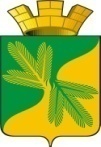 Ханты - Мансийский автономный округ – ЮграСоветский  районСОВЕТ   ДЕПУТАТОВГОРОДСКОГО ПОСЕЛЕНИЯ ТАЁЖНЫЙР Е Ш Е Н И Е 28 ноября 2023 года								                   № 15О внесении изменений в решение Совета депутатов городского поселения Таежный от 12.12.2012 № 278 «О создании муниципального дорожного фонда городского поселения Таежный»В соответствии с Федеральным законом от 4 августа 2023 года № 416-ФЗ «О внесении изменений в Бюджетный кодекс Российской Федерации и отдельные законодательные акты Российской Федерации и о признании утратившими силу отдельных положений законодательных актов Российской Федерации», Уставом городского поселения Таежный:СОВЕТ ДЕПУТАТОВ ГОРОДСКОГО ПОСЕЛЕНИЯ ТАЕЖНЫЙ РЕШИЛ:1. Внести в решение Совета депутатов городского поселения Таежный от 12.12.2012 № 278 «О создании муниципального дорожного фонда городского поселения Таежный» (далее – Решение) следующие изменения:1.1. Пункт 2.2.1 Порядка формирования и использования бюджетных ассигнованийМуниципального дорожного фонда городского поселения Таёжный, утвержденного Решением, дополнить подпунктами ж, з следующего содержания:«ж) доходов местных бюджетов от платы в счет возмещения вреда, причиняемого автомобильным дорогам местного значения тяжеловесными транспортными средствами;з) доходов местных бюджетов от штрафов за нарушение правил движения тяжеловесного и (или) крупногабаритного транспортного средства;»;2. Настоящее решение вступает в силу в порядке, установленном Уставом городского поселения Таежный.Председатель Совета депутатов городского поселения Таёжный 				                      Л.Ю. Халилова                                                                      Глава городского поселения Таёжный		                               А.Р. Аширов